De acuerdo a OSHA, los resbalones, tropiezos y caídas se encuentran entre las causas más comunes de lesiones en el lugar de trabajo.  VerdaderoFalsoPara prevenir resbalones y tropiezos asegure que todas las superficies de caminado y trabajo están libres de riesgos como cables de extensión y otros cablesfugas y derrames.alfombras, tapetes o alfombrillas sueltas.todas las anteriores.OSHA Estándar 1910.22(a)(1) establece que todos los lugares de empleo, pasillos, almacenes, cuartos de servicio y superficies de trabajo para caminar sebarridas y trapeadas diariamente.equipadas con cámaras de seguridad.mantienen limpios, ordenados y sanitarios.decoradas con posters motivacionales.Siempre limpie derrames inmediatamente y publique 				 cuando sea apropiado.señales de advertencia de piso mojadomapas de rutas de salidauna hoja para unirse a la comida compartidael número de teléfono de RH Reporte cualquier riesgo de resbalamiento, tropiezo y caída que note en la siguiente junta del equipo.inmediatamente.al final del día de trabajo.si tiene tiempo.De acuerdo a OSHA, los resbalones, tropiezos y caídas se encuentran entre las causas más comunes de lesiones en el lugar de trabajo.  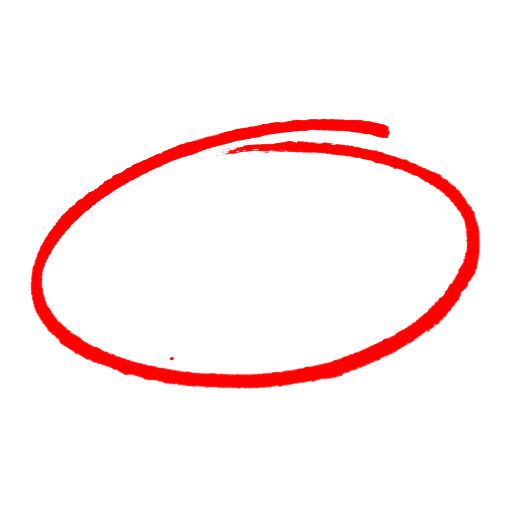 VerdaderoFalsoPara prevenir resbalones y tropiezos asegure que todas las superficies de caminado y trabajo están libres de riesgos como cables de extensión y otros cablesfugas y derrames.alfombras, tapetes o alfombrillas sueltas.todas las anteriores.OSHA Estándar 1910.22(a)(1) establece que todos los lugares de empleo, pasillos, almacenes, cuartos de servicio y superficies de trabajo para caminar sebarridas y trapeadas diariamente.equipadas con cámaras de seguridad.mantienen limpios, ordenados y sanitarios.decoradas con posters motivacionales.Siempre limpie derrames inmediatamente y publique 				 cuando sea apropiado.señales de advertencia de piso mojadomapas de rutas de salidauna hoja para unirse a la comida compartidael número de teléfono de RH Reporte cualquier riesgo de resbalamiento, tropiezo y caída que note en la siguiente junta del equipo.inmediatamente.al final del día de trabajo.si tiene tiempo.SAFETY MEETING QUIZPRUEBA DE REUNIÓN DE SEGURIDADSAFETY MEETING QUIZPRUEBA DE REUNIÓN DE SEGURIDAD